VLA 200 1VLA 200 1. RM APLIFICADOR DE VHF  200 WATIOS 12 V. FRECUENCIAS 150-160 MHZ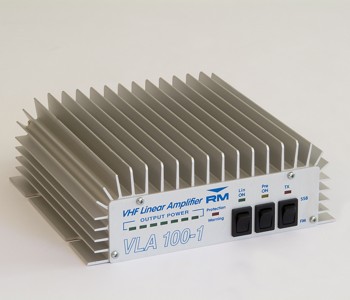 